NASTOP DIJAKOV 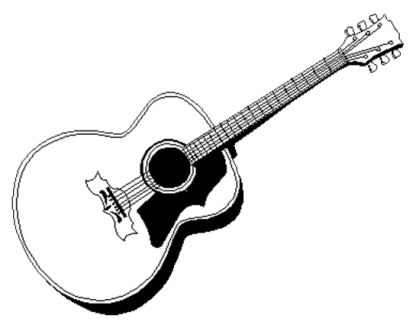 KONSERVATORIJA ZA GLASBO IN BALET MARIBORODDELKA ZA KITAROTOREK, 22. 10. 2019, OB 18.00 VELIKA DVORANA KONSERVATORIJA ZA GLASBO IN BALET MARIBOR1. M. Carcassi:	AIR VARIE	TAJDA PRAPOTNIK, kitara, 1. l. UMG		Mentor: Vojko Vešligaj2. F. Tarrega:	PAVANA, SUENO	TAMARA ŠIJANEC, kitara, 1. l. UMG		Mentor: Sašo Lamut3. H. Villa-Lobos:	PRELUDIJ št. 2	MAROŠ KOŠIR NOVAK, kitara, 1. l. UMG		Mentor: Vojko Vešligaj4. Tradicionalna:	TIME FOR BOSSA	GAJA ĐUKANOVIĆ BABIČ, kitara, 1. l. UMG		Mentor: Sašo Lamut5. J. S. Bach:	PRELUDIJ (BWV 1007)	JANINA GAMS KALIŠNIK, kitara, 2. l. UMG		Mentor: Vojko Vešligaj6. A. Piazzolla/L. Brouwer:	LA MUERTE DEL ANGEL	VITJA KOVAČEVIĆ, kitara, 2. l. UMG		Mentor: Vojko Vešligaj7. H. Villa-Lobos:	PRELUDIJ št. 5	BENJAMIN BENCIK, kitara, 2. l. UMG		Mentor: Sašo Lamut8. F. Sor:	VARIACIJE op. 9	KARLA ORŠOŠ, kitara, 3. l. UMG		Mentor: Vojko Vešligaj9. J. S. Bach:	SUITA 1006a,	PETER MARKOLI, kitara, 4. l. UMG	Preludij, Loure,	Mentor: Sašo Lamut	Gavota in Rondo10. H. Villa-Lobos:	ETUDA št. 8	MARTIN JAVORNIK, kitara, 4. l. UMG		Mentor: Vojko Vešligaj11. J. Novak:	AFRODITA	KITARSKI DUO:		BENJAMIN BENCIK, 2. l. UMG		VITJA KOVAČEVIĆ, 2. l. UMG		Mentor: Sašo Lamut